Санкт-Петербургский государственный университетСмирнова Мария ЕвгеньевнаВыпускная квалификационная работаЭкологический туризм, как фактор сотрудничества между странами СНГ Eco-tourism as a factor of cooperation among the CIS countriesУровень образования: бакалавриатНаправление 41.03.05 «Международные отношения»Основная образовательная программа СВ.5034. * «Международные отношения»Научный руководитель:к.г.н. доцент кафедрымировой политикиМатвеевская А. С.Рецензент:Болдырева Е.Л., к.п.н, доцент кафедры европейских исследований, СПбГУСанкт-Петербург2024СОДЕРЖАНИЕВведение	3Глава 1. Теоретические аспекты экологического туризма	8Сущность экологического туризма	81.2 Особенности экологического туризма в современной системе международных отношений	13Глава 2. Анализ экологического туризма на территории СНГ на современном этапе	212.1 Взаимодействие России и стран СНГ в вопросах экологического туризма	212.2 Причины и факторы, влияющие на развитие экологического туризма между странами постсоветского пространства	32Глава 3. Перспективы развития экологического туризма между странами СНГ	403.1 Проблемы, препятствующие развитие международного экологического туризма на постсоветском пространстве	403.2 Тенденции и основные направления развития экологического туризма между странами СНГ	44Заключение	52Список использованных источников	54ВведениеАктуальность исследования. Как известно, в условиях глобализации общества, наблюдается интенсивное развитие международного туризма. Он, в той или иной степени охватывает все страны мира, стимулируя сотрудничество и взаимодействие между ними. Кроме того, международный туризм способствует социально-культурному обмену, т.к. при путешествии в другие государства и регионы, туристы знакомятся с новыми для себя культурными и историческими традициями.Благодаря международному туризму увеличивается терпимость в обществе, растет понимание необходимости мирного сосуществования. Кроме того, встречаясь с чужой культурой, туристы лучше понимают, что несмотря на все существующие различия, нужно уважать традиции и обычаи. Одновременно с этим, они, в определенной степени, привносят в посещаемые страны собственную национальную культуру, знакомят местных жителей с ней. Туризм очень важен и с экономической точки зрения. Он обеспечивает качественное развитие территорий, приводит к постройке различных объектов инфраструктуры. Появляются новые рабочие места, связанные с туристической деятельностью. Это всё положительно отражается на уровне и качестве жизни местного населения и стимулирует развитие территории, на которых располагаются туристические объекты. При этом, учитывая тренды, характерные для современного общества, отдельного упоминания заслуживает экологический туризм. Он подразумевает бережное отношение к природе в рамках достижения различных целей устойчивого развития. В современном обществе наблюдается большое количество различных экологических проблем. В результате жизнедеятельности человека загрязняются водоемы, почва, атмосфера, увеличиваются риски для многих форм жизни. В свою очередь ухудшение экологической ситуации негативно сказывается на качестве жизни людей, приводя к росту числа и разнообразию заболеваний. В связи с этой проблемой, возрастают масштабы деятельности по снижению отрицательного влияния человека на экологию. И затрагивает это самые разные направления и сферы, в том числе и туризм. От того, насколько бережно будут относиться к природе миллионы туристов, посещающих различные туристические объекты и территории по всему миру, напрямую зависит их экологическое состояние. Как известно, туризм, несмотря на все свои преимущества, создает множество угроз с точки зрения экологии, приводя к загрязнению территорий, уничтожению флоры и фауны. Зачастую это связано с тем, что туристы не обращают внимания на такие «незначительные» с их точки зрения моменты, как выброшенный мусор, вытоптанная тропинка, сломанный кустарник и т.п. Поэтому, жизненно необходимо повышать уровень ответственности среди туристов при посещении туристических объектов, особенно природных. И данный вопрос активно поднимается во многих государствах бывшего СССР. К примеру, для современной России в условиях серьезной геополитической нестабильности, обернувшейся ухудшением отношением с десятками государств, принципиально важно сохранить и расширять взаимодействие с постсоветскими странами в рамках самых разных направлений и сфер. Затрагивает это в том числе, как туризм в целом, так и экологический туризм в частности.Сотрудничество в сфере экологического туризма может стать важнейшим фактором, стимулирующим взаимодействие между Россией и государствами СНГ. Причем, значительная работа в этом направлении уже ведется на протяжении последних нескольких лет. Представленная выше информация позволяет сделать вывод об актуальности выбранной темы.Цель исследования: выявление специфических черт и тенденций развития экологического туризма как фактора активизации сотрудничества между странами СНГ.Задачи:рассмотреть сущность экологического туризма;охарактеризовать особенности экологического туризма в современной системе международных отношений;проанализировать взаимодействие России и стран СНГ в вопросах экологического туризма;сформулировать причины и факторы, влияющие на развитие экологического туризма между странами постсоветского пространства;выявить проблемы, тормозящие развитие международного экологического туризма на постсоветском пространстве;обозначить тенденции и основные направления развития экологического туризма между странами СНГ. Объект исследования: экологический туризм.Предмет исследования: развитие экологического туризма, как значимого фактора сотрудничества между Россией и странами СНГ.Степень научной разработанности проблемы. Если говорить про научную базу, то при написании работы использовались литература и научные труды многих видных специалистов, экспертов и научных сотрудников, специализирующихся на экологическом туризме. Причем, документы можно сгруппировать в зависимости от того, какие именно вопросы изучались теми или иными исследователями.Теоретические вопросы самой сущности понятия туризм и экологический туризм поднимали в своих трудах О.Н. Волкова, И.А. Глебова, А.В. Дроздов, Ф.Я. Полонкоева, Д.С. Богатырева. Даже несмотря на иногда различающиеся взгляды, все приходят к примерно идентичным выводам о возрастающей значимости экологического туризма в условиях современного общества.Зарубежный опыт активизации развития экологического туризма, особенности и подходы, применяемые в рамках этого в разных странах мира, успешные и неудачные реализованные практики, анализировался в научной статье А.В. Афанасьевой.  Очень много работ посвящено специфике экологического туризма в России. Такие исследователи, как Л.В. Бададян, Е.В. Писарева, Н.В. Моралева, Е.С. Цепилова, Н.Д. Родионова изучали, как развивался и продолжает развиваться экологический туризм в стране. Некоторые исследователи делали акцент на более узкой сфере, например, В.В. Волкова довольно подробно изучила специфику формирования экологических парков, которые являются важнейшим объектом с точки зрения экологического туризма. Н.А. Путинцева, А.Д. Дроздова и В.В Петрова поднимают очень важный вопрос о роли и значимости экологического туризма с точки зрения развития природных объектов и территорий. Отдельного упоминания заслуживают авторы, изучающие специфику сотрудничества между странами на постсоветском пространстве, в том числе в рамках развития туристической деятельности. Среди таковых можно выделить, к примеру, К.Г. Муратшину.Учитывая большое количество представленных в научной литературе источников, посвященных теме работы, можно сказать, что развитие экологического туризма в России является достаточно изученным вопросом. Помимо научной литературы, в рамках написания работы использовалось большое количество источников, имеющих самый разный характер и направленность. Источниковая база исследования:1.	Источники официального характера: различные нормативные документы, регламентирующие развитие экологического туризма в странах СНГ. Среди них можно отметить международные договоры общего характера, обеспечивающие развитие взаимоотношении на территории стран СНГ, например, «Договор о Евразийском экономическом союзе» или «Договор между Российской Федерацией и Республикой Казахстан о добрососедстве и союзничестве в XXI веке от 11 ноября 2013 года». Также можно отметить документы, принимаемые на национальном уровне и регламентирующие развитие туризма и экологического туризма, например, «Стратегию развития туризма в Российской Федерации на период до 2035 года».2. Информационно-аналитические данные: официальные сайты различных информационных и аналитических агентств (РИА Новости, ТАСС, Коммерсант, РБК, Интерфакс, Лента и другие).Теоретико-методологические основы исследования. Для достижения всех поставленных целей и задач в рамках работы использовались многочисленные методы, которые позволят проанализировать и систематизировать значительные объемы информации, а также сделать на её основании обоснованные выводы. Среди основных методов можно отметить анализ, синтез полученной информации, сравнение и сопоставление.Практическая значимость работы проявляется нахождении конкретных проблем, тормозящих развитие экологического туризма на территории СНГ и выработки рекомендаций, которые могут быть применены дальнейшего развития международного экологического туризма в регионе.Структура исследования. Работа состоит из введения, трех глав по два параграфа, заключения и списка использованной литературы. Первая глава посвящена изучению основных теоретических основ экологического туризма, его сущности и особенностей.Во второй главе, анализируется статистические данные, позволяющие охарактеризовать развитие экологического туризма на территории СНГ, а также причины и факторы, влияющие на это. Третья глава содержит проблемы, тормозящие развитие международного экологического туризма на территории СНГ и направления дальнейшего развития.Глава 1. Теоретические аспекты экологического туризмаСущность экологического туризмаТуризм один из ключевых секторов экономики. Он положительно влияет на её развитие, способствует росту занятости, улучшению транспортной инфраструктуры и на многое другое. Видов туризма существует достаточно большое количество. Соответственно и список мест, где могут отдыхать туристы также крайне большой.Альтернативой массовому туризму, т.е. фактически виду отдыха, когда большое количество людей посещают место назначения изо дня в день, является так называемый экологический туризм. Он предназначен для того, чтобы сойти с «проторенных» дорог и создать образ взаимодействия с природой.Вместе с этим, в научной литературе разных стран не существует единого мнения по поводу определения понятия «экологический туризм». Постараемся рассмотреть основные сущностные характеристики данного термина. Зародился он за рубежом. Как отмечается в целом ряде иностранных исследований, за последние несколько десятилетий наблюдается значительный рост количества исследований в области экотуризма. Экотуризм как концепция тесно связан с регионами, которые являются культурно и экологически уязвимыми. Экотуризм – это концепция, впервые исследованная в 1978 году К. Миллером. При этом, по некоторым данным, сам термин впервые был использован тринадцатью годами ранее известным ученым К.-Д. Хетцером. Вместе с этим, в большинстве случаев, представители научного и экспертного сообщества отмечают, что экологический туризм, как научная категория, стал использоваться после исследования известного мексиканского эколога Г. Цебаллоса-Ласкурейна, опубликованного в 1983 г. В рамках его подхода, под термином экотуризм принято понимать некие путешествия с туристическими целями (наблюдение, ознакомление, изучение) в такие природные объекты и территории, которые являются нетронутыми человеком. В дальнейшем, подходы к трактовке данного термина несколько видоизменялись и совершенствовались. К примеру, этот же автор, спустя десятилетие изменил понятие. В новом подходе были внесены важные изменения, согласно которым, туристические путешествия должны были совершаться в том числе с улучшением ситуации в сфере окружающей среды, приносить выгоду для местного населения. С 1996 года, именно такая трактовка и является общепринятой. Необходимыми условиями экотуризма по мнению зарубежных ученых являются предоставление местных благ и защита ресурсов. Некоторыми экспертами отмечается, что экотуризм – это вид туризма, который защищает окружающую среду, улучшает благосостояние местных сообществ и включает образование. В России также довольно большое количество научных трудов посвящено изучению экологического туризма. И также отсутствует единообразный и однозначный подход к определению данного термина. Как отмечает Д.С. Богатырева первый раз термин «экологический туризм» был упомянут в России в середине 1980-х гг. Сделано это было в рамках деятельности Бюро международного молодежного туризма (БММТ) «Спутник» Иркутского обкома ВЛКСМ, когда его специалистами были разработаны и внедрены по ряду природных территорий. Они были официально названы «маршрутами экологического туризма».По мнению Н.В. Моралевой, экологический туризм – это деятельность, в основе которой лежат следующие принципы, связанные с путешествием по природным объектам и сокращением негативного влияния на окружающую среду в результате отдыха.В свою очередь А.В. Дроздов считает, что экологический туризм призван обеспечить гармоничное развитие природной среды, поддерживать её в равновесии, а туристические фирмы должны в рамках своей деятельности подчинять кратковременные интересы получения прибыли от туризма долговременным интересам сохранения природы для будущих поколений и дальнейшего развития туризма. При этом, сами туристы благодаря такой деятельности турфирм должны более ответственно подходить к вопросам защиты окружающей среды. Если говорить про более современные научные труды, то можно отметить определение, данное А.В. Тихомировой, согласно которому экологический туризм – это разновидность туризма, осуществляемая на особо охраняемых территориях национальных парков, в целях обеспечения их устойчивого экономического развития, за счет создания условий для комплексного развития инвестиционной, туристской, социальной, культурной деятельности с учетом особенностей ландшафта, специфики охраны природы и антропогенной нагрузки на эту естественную территорию, а также использования экологически «чистых» технологий.В.Д. Иванов считает, что экологическим туризмом является форма устойчивого туризма, сфокусированная на посещении относительно незатронутых антропогенным воздействием природных территорий.В целом, исходя из представленной информации, можно предположить, что экологический туризм – это форма ответственного путешествия по природным территориям, при котором понимается, что оно приносит экономическую выгоду местному населению и защищает окружающую среду. По мере роста осведомленности о негативных явлениях, таких как загрязнение окружающей среды, глобальное потепление, изменение климата и мусор, экотуризм становится все более заметным и значимым в туристической индустрии. По таким причинам, как рост индустриализации, быстрая урбанизация и пандемия COVID19, туристы теперь с большей вероятностью будут участвовать в экотуризме.Главная особенность экологического туризма — это то, что независимо от определения, он должен соответствовать определенным принципам способствующих социальной, экологической и экономической устойчивости. Ключевые компоненты экотуризма: сохранение природы;сохранение местных сообществ;«устойчивые» путешествия. А уже исходя из представленных выше компонентов экологического туризма можно отметить основополагающие принципы, которым он должен соответствовать. Минимизировать воздействие на окружающую природу и местные сообщества, проживающие на конкретной территории. Развивать экологическую и культурную осведомленность и уважение. Предоставлять положительные впечатления как посетителям, так и хозяевам. Обеспечивать прямую финансовую выгоду для сохранения природы. Обеспечивать финансовые выгоды и расширение прав и возможностей местного населения. Прививать уважение к политическому, экологическому и социальному климату принимающих стран. Это не означает, что экотуризм может осуществляться только на определенном уровне обслуживания и в определенных местах (например, в тропических джунглях). Напротив, эти принципы служат ориентирами для управления целым рядом видов туристической деятельности, связанной с природой – от премиального отдыха в отелях категории 5*, расположенных в живописных уголках с «всё включено» (или даже «ультра всё включено»), до сельского (агро) туризма. Рассуждая про экологический туризм, нельзя не упомянуть, что их существует достаточно много разновидностей. Классифицировать их можно различными способами, один из наиболее логичных вариантов с точки зрения автора данной работы представлен ниже. В первую очередь хотелось бы отметить посещение так называемых особо охраняемых природных территорий. Это объекты, к которым принято относить различные природные заповедники, национальные природные парки и другие аналогичные территории. Они пользуются популярностью среди людей по всему миру, т.к. позволяют увидеть практически первозданную природу, на которую не оказывало влияния деятельность человека. При этом, туристические маршруты формируются таким образом, чтобы посещение данных природных объектов не оказало воздействия на состояние окружающей среды, её флору и фауну. Зачастую, в такие природные объекты помещаются специализированные строения, в которых располагаются экспозиции, музеи, рассказывающие об уникальных особенностях данного объекта, факторах его развития. Иногда, даже присутствуют зоны, обеспечивающие прямой контакт туристов с животными, которых можно сфотографировать или погладить.Еще одним направлением является агротуризм. Он становится всё популярнее в разных странах и регионах мира. Подразумевает ведение сельскохозяйственной деятельности в туристических целях. Например, типичный агротур рассчитан на несколько дней, в рамках которого туристы проживают в определенной местности, занимаются возделыванием земли, уходом за растениями, животными. Проживание также осуществляется в своеобразных помещениях. Местами агротуризма становятся, как правило, различные действующие фермы. Отдельного упоминания заслуживает фототуризм. Сюда можно отнести большое количество различных поездок. В принципе, он может осуществляться на любых природных объектах, т.к. главная цель осуществить их фотографирование. Интерес вызывают также такие туристические поездки, как сафари. Фактически, осуществляется погружение в первозданную природу, а туриста от внешней среды не отделяет ничего, кроме кузова транспортного средства. Особенно популярен такой вид отдыха в Африке. Безусловно, это далеко не единственно верная и правильная классификация видов экологического туризма. Можно отметить и ряд других разновидностей, каждая из которых обладает своими специфическими особенностями. В связи с тем, что существует множество различных видов экотуристического бизнеса, экотуризм привлекает широкий круг путешественников всех возрастов и интересов, и они рассматривают природу как основную мотивацию для участия. Тенденции последних лет включают в себя такие элементы, как: создание впечатлений, которые приближают путешественников к природе, визуально и тактильно, внедрение устойчивости в опыт гостей (например, посадка деревьев, посещение школ и поддержка инициатив местных сообществ и т. д.) Эти концепции важны при выявлении тенденций: сам туризм, ориентированный на природу, объединяет многие тенденции, связанные с приключенческими путешествиями, отдыхом на природе, бизнесом и, конечно же, основной индустрией туризма.Экотуризм должен поощрять этические соображения, такие как уважение к окружающей среде и принимающим сообществам. Например, экотуризм стремится быть биоцентричным, а это означает, что интересы живых существ, которых туристы надеются защитить, имеют приоритет над вашим собственным стремлением к удовольствию. Существует также риск того, что слишком большой туризм приведет к джентрификации и повышению цен для местных жителей. Экотуризм направлен на то, чтобы обратить вспять эксплуататорские отношения между туристами и местными жителями.С другой стороны, зачастую экологический туризм является таковым только в маркетинговых продуктах туристических фирм. К примеру, не учитываются выбросы углекислого газа, вызванные авиаперелетами к местам туризма, или проблемы с обеспечением того, чтобы значительная часть прибыли действительно направлялась местным сообществам, защищая дикую природу и культурное наследие. Путешествия на природе также могут потерять смысл: от заповедников, которые работают как контактные зоопарки, до развития тропических побережий даже в самых экологически чистых курортах, которые с резким увеличением числа туристов неизбежно будут приходить в упадок с точки зрения создаваемых угроз для местной флоры и фауны.На самом деле все сводится к отношению и этике в отношении того, как туристы подходят к миру природы. Тот факт, что человек побывал в национальном парке, не означает, что он стал экотуристом. В качестве определенных итогов, можно отметить следующее. Туристическая деятельность занимает важнейшее место в современной экономике. И среди многообразия различных видов туризма в условиях всё большего внимания к природе и окружающей среде заслуживает экологический туризм. С развитием и зрелостью экотуризма как области академических исследований бесчисленное количество ученых выдвинули стандарты и определения экотуризма. Основные цели экотуризма подчеркивают долгосрочное устойчивое развитие, включая сохранение природных ресурсов, получение экономического дохода, образование, участие местного населения и продвижение социальных выгод, таких как местное экономическое развитие и инфраструктура. При этом, на современном этапе экологический туризм становится крайне важным и актуальным видом отдыха не только в рамках путешествий внутри страны, но и в рамках международного туризма, что напрямую связано с глобализацией и сложившейся системой международных отношений. Подробнее этот аспект будет рассмотрен в рамках следующего параграфа.1.2 Особенности экологического туризма в современной системе международных отношенийИсследования показывают, что в последние годы экотуризм быстро развивается. Область исследований экотуризма охватывает множество дисциплин и представляет собой всеобъемлющий междисциплинарный предмет. В последние десятилетия растущий интерес потребителей к посещению относительно менее коммерциализированных природных мест способствовал росту экотуризма. Одновременно с этим, такой рост внимания к экологическому туризму приводит в том числе и к увеличению масштабов научно-исследовательской деятельности в данном направлении. К примеру, в некоторых научных трудах отмечается, что за последние десятилетия были написаны сотни статей в самых авторитетных изданиях, которые были посвящены изучению различных аспектов экологического туризма.Экотуризм в последние годы быстро развивался, количество опубликованных статей увеличивается с каждым годом, и эта тенденция стала более выраженной после 2018 года. Область исследований экотуризма охватывает множество дисциплин и представляет собой комплексную междисциплинарную тему. Экотуризм также привлекает внимание многих развитых и развивающихся стран. США, Китай, Австралия и ЮАР занимают относительно лидирующие позиции в исследованиях и развитии экотуризма.Эволюцию экотуризма можно условно разделить на три фазы: антропогенное вмешательство, экосистемные услуги и устойчивое развитие. Можно сделать вывод, что настоящее время мировое сообщество находится на третьем этапе развития экологического туризма.И во всё большем числе работ подчеркивается значение международного туризма. Он превратился в одну из наиболее экспортных отраслей мирового хозяйства, играет важную роль в перераспределении совокупного мирового дохода и иностранных инвестиций. Международный туризм по интенсивности развития и увеличению доходности опережает многие другие секторы экономикиВ свою очередь, на фоне развития международного туризма в целом, неизбежно ускоряются и процессы развития международного экологического туризма. По оценкам некоторых исследователей, международный экологический туризм занимает приблизительно 10 % общего туристского рынка и является одной из самых быстроразвивающихся отраслей туризма. Причем, ожидается традиционное увеличение потоков туристов в те страны и регионы, где еще сохранились неповторимые ландшафты и экосистемы. Основными достопримечательностями на рынке экотуризма являются морские, национальные парки и другие территории с охраняемым статусом, биоразнообразием, сохраненными местными культурами и традиционные образцами природной среды.Как отмечают в своем исследовании Н.А. Путинцева, А.Д. Дроздова, В.В. Петрова  основными причинами возникновения интереса к экотуризму являются:впечатления от природных достопримечательностей во время путешествий (60%);положительный эффект, который устойчивый туризм может оказать на местных жителей (47%);неустойчивые последствия туризма в своей родной стране (42%);чувство вины за то, как их отпуск повлиял на окружающую среду (32%).Как видно из представленных выше причин, многим туристам становится мало той страны, где они проживают, им хочется получить какие-то новые впечатления и увидеть природные достопримечательности, которых нет в родной стране. Отдельно нужно отметить, что способствует этому повсеместная глобализация и транснационализация. Облегчается доступ в другие страны, с развитием технического прогресса можно побывать на территориях, которые до этого были практически закрыты для простых обывателей (не учитывая профессиональных исследователей).После пандемии COVID-19 конкурентная среда в сфере путешествий и туризма глубоко изменится: превентивное и эффективное управление рисками, адаптация и устойчивость, а также декарбонизация заложат основу для будущей конкурентоспособности и актуальности.В 2021 году туристы отдавали предпочтение всем видам деятельности, которые позволяли дистанцироваться от общества и способствующие созданию гигиенических условий. Существует значительная тенденция, касающаяся мышления «безопасность превыше всего». Безопасность и гигиена стали жизненно важными критериями при выборе направлений и туристических мероприятий. И это привело к увеличению популярности международного экологического туризма.Безусловно, после стабилизации ситуации, внутренний туризм возобновился более быстрыми темпами, чем международный туризм. На сегодняшний день отправиться в дальний отпуск по-прежнему сложно. Согласно данным некоторых исследований, 53% путешественников хотели провести более короткий отпуск в 2021 году, чем в 2019 году. Люди с меньшей вероятностью уезжали дальше от своего дома. Спрос на внутренние поездки в 2021 году резко вырос. Однако будущее у международного туризма явно позитивное. География и маршруты экологического туризма очень обширна, и имеет некоторое особенности, например, если традиционные туристы направляются в основном в развитые страны такие как Франция, Австрия, США, Италия и др., то экотуристы направляются в основном в развивающиеся страны, такие как Коста-Рика, Кения, Танзания, Эквадор, Непал, ЮАР и др.Важнейшую роль в развитии международного экологического туризма играет государственная политика, реализуемая властями тех или иных стран мира. Туризм в целом и международный экологический туризм в частности порождает широкий спектр взаимодействий и отношений, возникающих в результате процессов, посредством которых граждане привлекаются, остаются и время от времени проживают на определенной территории. Учитывая это, туристическая политика может быть определена как набор дискурсов, решений и практик, принимаемых правительствами, иногда в сотрудничестве с частными или социальными субъектами, с намерением достичь различных целей, связанных с туризмом. Политика в области туризма — это преднамеренный курс действий, выходящий за рамки теоретических размышлений и политических намерений, воплощенных в реальные действия, предполагающие использование государственных ресурсов. Он также объединен последовательными действиями или, по крайней мере, действиями, которые были разработаны, чтобы быть последовательными. Правительство (как на уровне всего государства в целом, так и на уровне отдельных регионов и городов) должно быть центральным действующим лицом; тем не менее, туристическая политика не обязательно должна продвигаться и осуществляться исключительно государственными субъектами. Как раз наоборот, важно вовлекать в процесс частных и социальных субъектов.Государственная политика в сфере туризма обычно рассматривает следующие цели: 1. Продвигать направление, пытаясь улучшить внутренний и внешний туристический спрос. 2. Достичь роста международного туризма в определенном направлении и увеличения доходов в иностранной валюте для поддержки платежного баланса. 3. Создать государственные учреждения, чтобы стимулировать рост туризма и делать это на постоянной основе. 4. Повышать осведомленность предпринимателей и частного сектора о важности этой деятельности, чтобы сделать туризм более привлекательным для частных инвестиций. Государственная политика в сфере туризма осуществляется на разных уровнях: на уровне всего государства, на уровне отдельных регионов, городов. Следует отметить, что бывают ситуации, когда государственная политика в сфере туризма зачастую не выделяется, а интегрируется в политику других секторов экономики, например, в производственную политику, политику платежного баланса и т.д. Далее отметим основные инструменты государственной политики в туристической сфере.1. Организационные инструменты. Учреждения, которые разрабатывают, реализуют или просто действуют в соответствии с туристической политикой. Для разработки любой политики, программы или действия всегда необходимо иметь какое-либо учреждение, которое управляет программами и действиями, используя как человеческие, так и материальные ресурсы. Институциональная структура является ключевым элементом любой политики и, следовательно, политики в области туризма. Существует три основных типа: традиционные административно-политические структуры; исполнительные структуры, связанные с маркетингом и продвижением туристических направлений, а также структуры сотрудничества между государственными и частными субъектами. 2. Нормативно-правовые инструменты. Они предоставляют права или налагают обязательства, связанные с туризмом, и устанавливают прямое или косвенное государственное регулирование. 3. Инструменты стимулирования и продвижения. Инструменты, которые стремятся стимулировать частных субъектов к согласованию с целями туристической политики, обычно с помощью экономических стимулов, сформулированных в виде грантов, льготных кредитов, субсидий и налоговых кредитов. 4. Коммуникационные инструменты. Средства массовой информации могут использоваться как для повышения осведомленности о ценностях, характерных для туристического направления, например, конкретного города и его уникальных особенностях, так и для поддержки рекламных кампаний туристических направлений. Не все эти инструменты необходимо использовать или использовать одновременно, хотя сочетание нескольких инструментов обычно более плодотворно, чем использование одного. Это связано с тем, что каждый из них имеет свой собственный отличительный характер и ориентирован на конкретную цель, которую преследует правительство в рамках своей политики в области туризма.Далее приведем несколько конкретных примеров, демонстрирующих важнейшую роль проводимой властями государственной политики в области экологического туризма. Благодаря активным действиям в данном направлении, создаются благоприятные условия для увеличения масштабов экологического туризма, независимо от уровня развития государства. К примеру, на территории Германии функционирует очень большое количество различных маршрутов для пешеходов. Совокупная их длина превышает 200 тыс. км. На каждом маршруте предоставляются возможности для беспрепятственного наблюдения за окружающей средой, её фотографирования. Кроме того, в стране отдельный акцент делают на туристах, путешествующих на велосипедах (т.к. это крайне экологичный транспорт). В стране официально функционирует порядка двух сотен веломаршрутов, причем, некоторые из них длительностью более 1 тыс. км. (так называемая Тропа железного занавеса). На всех маршрутах для экотуристов в рамках государственно-частного партнерства создаются места жительства и вся необходимая инфраструктура. Еще одним примером государства, в котором активно развивают экологический туризм является Швеция. В этой стране был даже создан специальный сертификат, который выдается туристическим фирмам, занятым в сфере экологического туризма (Nature's Best). Для того, чтобы его получить, нужно выполнить множество требований, например, касающихся кодекса поведения, оценки влияния на окружающую среду и т.п. В Российской Федерации, в соответствии со Стратегией развития туризма на период до 2035 г., одним из направлений развития туризма является усиление роли туризма и обеспечение доступности туристских услуг, отдыха и оздоровления для граждан Российской Федерации. В связи с этим развитие внутреннего туризма, в особенности экологического туризма, становится принципиально важной задачей, особенно в условиях санкционного давления и ограничений внешнего туризма, и одним из инструментов создания условий для оздоровления населения.Большую роль играют также и президентские указы, изданные в 2018 году и обновленные затем в 2020 году. В них предполагается активное развитие экологического туризма на территории  страны, в том числе с целью развития экономики и малого бизнеса. И много внимания должно уделяться туристам из других стран.Все поставленные задачи позволяют решить экологические и экономические проблемы, а именно сохранение биологического разнообразия, посредством создания новых особо охраняемых природных территорий заповедной природы (ООПТ) с многочисленными видами растительного мира, увеличение их площади; создание инфраструктуры для экологического туризма в национальных парках.В рамках Федерального проекта «Сохранение биологического разнообразия и развитие экологического туризма» совершенствуются два вида направления экологического туризма: развитие охраняемых территорий как объектов экотуризма и развёртывание сети экологических маршрутов по ландшафтам, не нарушенным хозяйственной деятельностью.В качестве итогов, можно отметить следующее. В условиях глобализации мирового сообщества, туризм в целом и экологический туризм в частности выходят за пределы внутренних границ государств. Международный экологический туризм начинает играть всё более важную и значимую роль. При этом, на его развитие влияет множество внешних и внутренних факторов, как глобальных (например, пандемия коронавируса), так и национальных (в рамках мер государственной политики, направленных на стимулирование международного экологического туризма). В следующей главе проанализируем развитие экологического туризма в России в контексте взаимодействия со странами постсоветского пространства. Глава 2. Анализ экологического туризма на территории СНГ на современном этапе2.1 Взаимодействие России и стран СНГ в вопросах экологического туризмаВидов туризма существует достаточно большое количество. Соответственно и список мест, где могут отдыхать туристы также крайне большой. И особенно это актуально для стран СНГ. И начать следует с современной России, со всем многообразием её природы, исторических городов и территорий, расположенных в самых разных географических местах. Само собой это касается и экологического туризма. Официально о развитии данного вида туризма было заявлено в 2018 году, когда был утвержден нацпроект «Экология». В него было включено 11 различных федеральных проектов, один из которых называется «Сохранение биологического разнообразия и развитие экологического туризма». Этот проект подразумевает рост числа особо охраняемых природных территорий (ООПТ), имеющих значение в масштабах всего государства. Запланированная в проекте динамика ООПТ в РоссииРис. 1На графике выше продемонстрирована запланированная динамика роста ООПТ. Совершенно в аналогичном направлении, в рамках федерального проекта было запланировано и расширение площадей которые занимают ООПТ (с 3млн. га в 2019 году до 5 млн. га в 2024). Расширение количества ООПТ и их площади по замыслу составителей проекта должно неизбежно привести к увеличению числа посетителей с 3,5 млн. человек до 7,9 млн. Как отмечалось в предыдущей главе, одним из наиболее популярных видов экотуризма являются пешие маршруты. В России наблюдается значительное увеличение количества таких туристов в последние годы, что говорит об интенсивном развитии экотуризма.Число туристов на пеших маршрутах по России Рис. 2Если же говорить про наиболее популярные места для экологического туризма в стране, то по посещаемости нет равных Кисловодскому нацпарку. Также много туристов посещают Сочинский нацпарк. Статистика по наиболее популярным заповедникам и нацпаркам представлена в таблице ниже.Самые посещаемые заповедники и нацпарки РоссииТаблица 1. Развитие экотуризма в нашей стране усилилось после утверждения «Стратегии развития туризма в Российской Федерации до 2035 года». В Федеральной целевой программе «Развитие внутреннего и въездного туризма в Российской Федерации (2019– 2025 годы)» с учетом мировых тенденций были установлены целевые показатели развития российской туристической отрасли с акцентом на пять направлений – культурно-познавательный, активный, оздоровительный, круизный и экологический туризм. Анализируя развитие экологического туризма на постсоветском пространстве и акцентируя внимание на России, необходимо в том числе рассмотреть взаимодействие стран, входящих в СНГ. Изучение направлений сотрудничества, популярных туристических маршрутов и других аспектов экотуризма, позволит точнее разобраться в том, как развит экотуризм на территории бывшего СССР. И начать анализ следует с изучения экологического туризма на примере взаимодействия России и Беларуси. Последние два года - время пандемии и трансграничных ограничений на передвижение - стали для Беларуси новой точкой отсчета в работе туристической отрасли. Тогда-то и выяснилось, что отдыхать в знакомых широтах и открывать для себя прелести природных ландшафтов не менее интересно, чем лежать на пляжах или проводить время в экскурсионных вояжах. Развитию экологического туризма в контексте взаимоотношений России и Беларуси способствуют такие факторы, как территориальная и экономическая близость, общее языковое пространство, тесные историко-культурные связи народов и т.д.. При этом, необходимо понимать, что соотношение российских туристов, посещающих Беларусь и соответственно белорусских туристов, посещающих Россию неравномерное. Наглядно это можно увидеть в таблице ниже.Численность туристов из России в Беларуси и туристов из Беларуси в РоссииТаблица 2.Есть и более скромные оценки. К примеру, в одном из исследований утверждается, что в 2023 году Россию посетили примерно 4,5 тыс. туристов из Беларуси. Однако, такие данные возможно, занижены. На деле речь может идти даже не о десятках, а сотнях тысяч белорусских туристов. Из Минска летают прямые рейсы в более 20 городов России, страны очень тесно связаны.В любом случае видно, что доля России не так значима с точки зрения путешествий белорусских туристов. В то же время, туристы из России являются главными участниками туристического процесса в Беларуси. При этом, акцентируя внимание на экологическом туризме нужно сделать оговорку, что точных статистических данных о его масштабах нет. Далеко не все говорят, с какой целью они путешествуют между странами. При этом, очевидно, что уникальная природная составляющая в Беларуси является крайне привлекательной для российских туристов. Как следует из ряда статистических данных, в Беларуси более 9% от территории страны относится к ООПТ. И это связано с долгосрочной государственной политикой по развитию таких территорий. К примеру, к 2030 году планируется выделить около четырех десятков ООПТ, имеющих значение, как в масштабах всей страны, так и на уровне отдельных регионов.  Кроме того, в Беларуси сложилась достаточно интересная система государственной поддержки развития экологии и всех связанных сфер. Функционирует более 30 различных государственных структур, которые в рамках своей деятельности выполняют в том числе природоохранную деятельность. Некоторые из таких ведомств активно взаимодействуют с аналогичными структурами в других странах, например, из России для стимулирования экологического туризма. Учитывая большое количество природных объектов, пригодных для экотуризма, в Беларуси есть очень широкий перечень услуг, которые могут предоставляться в целях экологического туризма. К числу таковых можно отнести стандартные пешие маршруты, предоставление туристического оборудования и снаряжения в аренду для туристов, как внутренних, так и иностранных. Популярен в Беларуси, в том числе и среди россиян, и охотничий туризм. Только в системе белорусского Министерства лесного хозяйства на базе местных профильных хозяйств работает 90 комфортабельных и хорошо оборудованных охотничьих комплексов. Охотников в этих комплексах не более 10-15 процентов, все остальные - обычные отдыхающие. Заняться есть чем: практически в каждом лесохозяйственном объединении имеются маршруты для байдарок, велосипедов. Все услуги, к слову, можно забронировать в режиме онлайн.Среди поклонников экотуризма много россиян. Они часто наведываются в агроусадьбы, практикуют активный отдых. Следствием такого интереса стало появление трансграничных маршрутов. Само собой, нельзя не отметить тесное сотрудничество на межгосударственном уровне. Россия и Беларусь активно реализуют совместные проекты, стимулируя к развитию экологического туризма. У государств сложились очень близкие и взаимовыгодные отношения. В контексте экологической сферы, можно отметить межправительственные соглашений, связанные с охраной окружающей среды (заключено в 1994 году) и охраной водных ресурсов, расположенных на территории обеих стран (заключено в 2002 году).Крайне любопытным и прорывным можно назвать проект, подразумевающий формирование трансграничной ООПТ «Заповедное Поозерье». Состоит из трех территорий: белорусских заказников «Освейский» и «Красный бор» и российского нацпарка «Себежский». Такая трансграничная территория является новым этапом эволюции по развитию экотуризма, т.к. подразумевает максимально тесное сотрудничество и совместную деятельность по развитию данного вида туризма. Очевидно, что имея больше сил и возможностей, можно привлечь куда больше туристов и оказать влияние на дальнейшее развитие экотуризма на других природных объектах и территоиях.  Впервые данный совместный проект был предложен белорусской стороной в 2017 году. Тогда же был достигнут ряд договоренностей о взаимодействии на научном уровне между сотрудниками нацпарка «Куршская коса» и НПРУП «Космоаэрогеология». Что интересно, «Куршская коса» является отличным примером успешного сотрудничества по ряду экологических вопросов и экотуризму с природной территорией другого государства (парком «Куршю Нерия» из Литвы). Кроме того, регулярно ведутся диалоги о межгосударственном партнерстве в эффективном использовании водными природными объектами, протекающими на территории обеих стран, например, реки Днепр. Это позволяет эффективно и оперативно обмениваться различной экологически значимой информацией на регулярной основе. А это в свою очередь позволяет активизировать экологически ответственное туристическое использование водных объектов. А это опять же способно оказать положительное влияние на экономическое развитие данных территорий.Регулярно проводятся различные семинары. Примером является прошедший в г. Гродно при организационной поддержке Института природопользования НАН Беларуси, Института географии РАН и Гродненского дома науки и техники 5–7 июня 2019 года семинар на тему «Эколого-географические проблемы перехода к зеленой экономике в странах и регионах СНГ».В рамках него, достаточно большое количество ученых, причем не только российских и белорусских, обсуждали, в каком направлении следует развивать экологический туризм, насколько это перспективное направление в текущих условиях и т.д.Упоминания заслуживает семинар на тему «Лучший опыт и практика сотрудничества на местном уровне по развитию экотуризма на особо охраняемых природных территориях», который был проведен в 2023 году. Акцент был сделан на формировании нового маршрута «Природа памяти - Память природы». Его особенность — это трансграничный характер маршрута, т.к. он проходит на территории обеих стран. Активно развивается экологический туризм и в контексте взаимоотношений России и Казахстана. Это укладывается в общее развитие туристической деятельности, как одного из элементов, обеспечивающих гуманитарное, культурное и экономическое взаимодействие между странами. При этом, как и в случае с Республикой Беларусь, взаимоотношения России и Казахстана базируются в первую очередь на межгосударственным соглашениях и договоренностях. Они создают основу для обеспечения без барьерных контактов между гражданами обеих стран, улучшения инфраструктуры и т.п. В 2013 году между странами был официально заключен Договор, подразумевающий развитие добрососедство и сотрудничество в самых разных областях и сферах. Само собой он затрагивал и туристическую область, об этом, к примеру, говорится в рамках ст.25 данного документа. Однако, это далеко не первый документ, затрагивающий сферу туризма. К примеру, еще в 2001 году было заключено соответствующее узконаправленное соглашение, акцентирующее внимание именно на туризме. Его особенностью является продление в автоматическом режиме каждые 60 месяцев. На сегодняшний день, данный документ официально утратил силу, но он заложил базу для равноценных и выгодных для обеих сторон отношений в сфере туризма. Подчеркивалось, что наилучшего результата можно достигнуть только в случае тесного и всестороннего сотрудничества между обеими странами. Это будет куда выгоднее и продуктивнее, нежели самостоятельная деятельность. В 2001 год не делался акцент на экологическом аспекте, но в дальнейшем ему стало уделяться больше внимания, что само собой отразилось и на развитии экологического туризма. При этом, как следует из приведенных документов, а также заявлений политиков и экспертов, туризм в целом и экологический туризм в частности являются отличным фактором, способствующим развитию обеих стран и приграничных регионов, улучшению ситуации в сфере экологии, развитию и инфраструктуры и т.д. Число туристов, въехавших в Казахстан за девять месяцев 2023 года, увеличилось на 37% по сравнению с аналогичным периодом 2022 года и составило 834,9 тыс., из них около 357 тыс. человек — это граждане России. Об этом сообщило министерство туризма и спорта республики.Однако, число граждан Казахстана, посещающих Россию с туристическими целями крайне невелико. По официальным данным, число таких туристов за 2023 год составило около 16,3 тыс. человек. И это в сравнении с тем, что Казахстан стал лидером по въезду в Россию со всеми целями – более 3,16 млн. человек посетили Россию в 2023 году. Исходя из этого, очевидно, что для россиян Казахстан является привлекательной территорией для туризма (чего не скажешь об обратной ситуации). При этом, наиболее привлекательными для туристов из России являются как раз природные достопримечательности. Потенциально, это может сделать экотуризм крайне значимым для развития двусторонних отношений.При этом, на сегодняшний день, ситуация далека от идеала. Как показывает опрос, проведенный Центром социологических исследований Kursiv Research, больше половины респондентов (52,3%) в принципе не знают, что такое экотуризм, а вовлечены в этот вид туризма лишь 4,6% опрошенных казахстанцев.При этом, на самом высшем уровне в обеих странах подчеркивают важность активизации экологического туризма, причем в обоих направлениях. Акцент делается на приграничных территориях, как наиболее перспективных зонах для развития экотуризма. К примеру, в марте 2021 года в российском городе Оренбург была проведена официальная встреча министров двух стран, отвечающих за развитие экологии. В рамках данной встречи состоялось подписание документа, в рамках которого предполагалась активизация взаимодействия между государствами по развитию ООПТ в период с 2021 по 2024 год. Этот документ стал еще одним из элементов многоступенчатой политики экологического сотрудничества между государствами. И значительная роль уделяется экологическому туризму, т.к. он должен стать стимулом развития ООПТ, способствовать обмену опыта между такими территориями в обеих странах, увеличивать туристический потенциал и способствовать повышению качества жизни местного населения. Кроме того, было отмечено, что некоторые заповедники в России и Казахстане («Катунский» и «Маркакольский» соответственно) станут побратимами и активизируют сотрудничество по всем вопросам. В целом планируется увеличение взаимодействия и развитие взаимовыгодных для всех сторон партнерских отношений. Планируется также обеспечивать обучение заповедному делу на территории биосферного резервата «Большой Алтай», который располагается в трансграничной зоне между странами. А это должно повысить качество деятельности по обеспечению защиты окружающей среды и развития экологического туризма в долгосрочной перспективе. Важнейшее место в рамках сотрудничества между странами в сфере экологического туризма отводится экологическому мониторингу. Это предполагает тщательный контроль за флорой и фауной на территории совместных объектов, начиная от животных в «Большом Алтае», заканчивая рыбой в Каспийском море. Вместе с этим, очевидно, что для активизации экологического туризма необходимы дополнительные финансовые инвестиции. Без формирования должной инфраструктуры, реализации масштабных инвестиционных проектов, добиться активизации экологического туризма будет весьма проблематично. При этом, для российской и казахской сторон важно, чтобы экологический туризм осуществлялся во всех направлениях, как в Казахстане, так и в России. И сделать это можно за счет активного и рационального использования трансграничных рек и природных объектов, которые имеются у России и Казахстана.Еще одним примером, демонстрирующим активное развитие экологического туризма на постсоветском пространстве, является Армения и взаимодействие с этой страной со стороны России в данном аспекте.Если говорить про туристическую отрасль в целом, то она является важнейшим аспектом внутренней политики Армении. В этом государстве много внимания уделяют развитию данной сферы, т.к. она позволяет привлечь много туристов в страну и побудить их тратить свои финансовые ресурсы в Армении, что стимулирует развитие различных территорий. А учитывая тот факт, что в Армении находится множество уникальных природных объектов, именно туризм, связанный с окружающей средой, в том числе и экологический является наиболее приоритетным направлением. На международном туристском рынке Армения известна также своими уникальными природными заповедниками и национальными парками, как, например, Хосровский заповедник, имеющий более чем 1700- летнюю историю, Севанский национальный парк, Дилижанский национальный парк, Шикахогский заповедник и другие. Представленные выше природные территории оказывают крайне позитивное влияние на развитие экологического туризма на территории страны. При этом, экологический туризм в Армении функционирует в тесном взаимодействии с другими видами туризма, от культурного до гастрономического, дополняя и расширяя их. Комплексное взаимодействие позитивно отражается на туристическом потенциале страны. При этом, можно выделить три ключевых направления экологического туризма в Армении: научный, познавательный и рекреационный.Научный экотуризм в первую очередь касается археологов, историков, различных студентов, которые посещают природные объекты и изучают особенности их формирования и развития, влияния на другие процессы, проводят там различные испытания. В свою очередь познавательный экотуризм осуществляется куда большим количеством людей. Акцент делается на посещении, фотографировании и наблюдении за окружающей средой, уникальной флорой и фауной. Рекреационный туризм в данном случае подразумевает большую степень активности, нежели познавательный. Сюда можно отнести альпинизм, путешествия на велосипедах, пешие маршруты в горы и т.д.Обращаясь к взаимодействию России и Армении в сфере экотуризма, необходимо отметить, что российские туристы являются главными посетителями армянских достопримечательностей. По некоторым оценкам, их доля в общем числе иностранных туристов, посетивших Армению в 2023 году превышает 50%. В абсолютных величинах это более 900 тыс. человек. Если же говорить про армянских туристов в России, то их не так много. Из Армении по данным Погранслужбы ФСБ в 2023 году приезжали с целью туризма всего 6,2 тыс. человек. Учитывая, что Россия и Армения не граничат между собой, крупных трансграничных проектов, по аналогии с Беларусью и Казахстаном, между странами не реализуется. А развитие экологического туризма выглядит однонаправленным: из России в Армению.  В целом можно сделать следующие выводы. Российским туристам интересен экологический туризм в постсоветских странах. а вот жителям этих стран экологический туризм в России не так интересен, что видно по объему турпотока. При этом, со многими сопредельными государствами Россия реализует трансграничные проекты, направленные на активизацию развития экологического туризма. Далее рассмотрим основные причины и факторы, влияющие на развитие экологического туризма между странами постсоветского пространства.2.2 Причины и факторы, влияющие на развитие экологического туризма между странами постсоветского пространстваЭкологический туризм интенсивно развивается во всем мире. Само собой эта тенденция не обошла стороной и постсоветское пространство. Всё больше туристов из бывших республик СССР путешествуют с целью посетить различные природные объекты в соседних государствах. При этом, необходимо понять, какие собственно причины и факторы оказывают положительное влияние на данные процессы. Первой и наиболее значимой причиной можно назвать общемировой тренд на экологический туризм. Очевидно, что в условиях глобализации мирового сообщества, существуют глобальные тренды, которые оказывают влияние на все страны мира. Сюда относится и потребность всё большего числа людей в путешествиях, связанных с природой. Как отмечается во многих исследованиях, экологический туризм можно назвать крайне перспективным и значимым элементом не просто туризма, а всей индустрии развлечений. Всё больше путешественников по всему миру относят себя к экотуристам. По некоторым оценкам, таковыми себя считают порядка 30% от всех туристов в мире. Если говорить про современную Россию, то доля экотуризма в рамках туристической отрасли составляет порядка 2% от совокупного оборота. Это несравнимо мало, учитывая тот факт, что Россия входит в число ведущих стран по количеству и разнообразию объектов, пригодных для экологического туризма (согласно официальным сведениям Всемирной туристской организации ООН). В России много лесов, морей, гор, равнин, озер, рек и прочих объектов, которые могут пользоваться популярностью у туристов.Можно сделать вывод, что в России функционирует австралийская модель экологического туризма. Она характеризуется тем, что туристы путешествуют в природу, функционирование которой практически никак не было нарушено действиями людей. И это абсолютно логично, учитывая, что практически 14% от всей территории России занимают ООПТ. Позитивным фактором, влияющим на хорошие перспективы экотуризма является также то, что он полностью укладывается в запрос на устойчивое развитие, который становится всё более важным для населения. Вокруг природных объектов строят экомаршруты, используется экологичный транспорт, кемпинги и хижины строят из натуральных материалов. Местных жителей часто вовлекают в бизнес, стимулируя развитие традиционных форм хозяйства. Правда, некоторые экомаршруты доступны только летом. Например, с июня по сентябрь в нацпарке «Русская Арктика» на Земле Франца-Иосифа работает экотропа, которую ежегодно посещает более тысячи человек, в основном туристы с круизных лайнеров.И нужно понимать, что не только Россия находится в рамках общемировых тенденций. Да, это самая крупная страна бывшего СССР и на территории других стран СНГ именно российские туристы занимают крупнейшую долю. Но, активизация экологического туризма происходит повсеместно.Среди инструментов, которые стимулируют развитие экологического туризма на постсоветском пространстве можно отметить использование возобновляемых источников энергии вместо традиционных, применение экологически чистых материалов при строительстве туристических объектов, использование таких видов транспорта, которые не оказывают негативного воздействия на экологическую среду и т.д. При этом, очевидно, что восприятие экологического туризма и его значимости в различных странах СНГ могут сильно отличаться. Зависит от внимание правительства и общественности конкретного государства, а также степени развития экономики страны в целом и туристической отрасли в частности. Если анализировать ситуацию в СНГ в целом, то можно выделить целый ряд форм экологического туризма, которые присутствуют повсеместно. В первую очередь это путешествия с целью наблюдения за окружающей средой, природными объектами, флорой и фауной, их населяющими. Большую популярность имеет экотуризм, основанный на активном отдыхе, например, поднятие на горную вершину или пеший маршрут в лесу или вдоль рек, или других водоемов. Всё более популярными становятся агротуризм, экотуризм с научными целями и т.д. На всё это влияет множество факторов, помимо уже обозначенного выше соответствия общемировому тренду. К примеру, можно отметить, что в обществе на постсоветском пространстве в последние годы стали более ответственно относится к окружающей среде. Наблюдается понимание того, что необходимо поддерживать состояние природных объектов на определенном уровне.  Крайне значимым фактором является повсеместная урбанизация. Соответственно, люди начинают «уставать» от городов, шума, пыли и грязи в них. И для того, чтобы отдохнуть от всего этого, и используются различные путешествия в природные заповедники и другие территории с чистой с экологической точки зрения средой.Опять же, нестабильная геополитическая ситуация, различные глобальные потрясения, например, пандемия коронавируса, также увеличила желание со стороны людей к тому, чтобы в туристических поездках бывать на природе. При этом, количество и разнообразие программ экотуризма стремительно расширяется, чтобы лучше удовлетворять меняющиеся потребности населения. Можно выделить популярные программы экотуризма в СНГ на фоне усталости туристов от повсеместной урбанизации:занятия на природе в сочетании с оздоровлением, такие как пешие прогулки для медитации, йога;тематические оздоровительные отели, которые расположены в природной среде;оздоровительные поездки и ретриты на базе природных ландшафтов, построенные вокруг конкретной программы оздоровительной деятельности; медитация и уединение в тишине в естественной природной среде;духовное путешествие с приключенческой составляющей.Еще одной крайне значимой причиной является общая интеграция во всех направлениях на постсоветском пространстве. Касается это в первую очередь экономической и политической сфер. Однако, экономическая и политическая интеграция в свою очередь приводит к активизации взаимодействия по самым разным направлениям и сферам, в том числе и туристической. В странах бывшего СССР было предпринято много таких попыток. что впоследствии и привело к образованию таких интеграций, как СНГ (Содружество Независимых Государств), ЕврАзЭс (Евразийское Экономическое Сообщество – прекратило свое существование в 2014 году) и ЕАЭС (Евразийского Экономического Союза).С годами возросло понимание необходимости более тесной интеграции стран региона, что привело к образованию ЕАЭС и еще более тесному сближению позиций Беларуси и России.ЕАЭС — это крупная международная организация региональной экономической интеграции, обладающая международной правосубъектностью и учрежденная Договором о Евразийском экономическом союзе. Данная организация была образована главами России, Белоруссии и Казахстана в 2014 году. 1 января 2015 г. договор официально вступил в силу, а уже через день в состав Союза вступила Армения, а летом того же года и Киргизия.Ключевой целью данного наднационального объединения является усиление уровня взаимодействия между государствами, входящими в организацию в самых разных областях, начиная от экономической, заканчивая политической. Главная роль принадлежит России, как наиболее влиятельному и развитому государству. Благодаря данной организации, Россия обеспечивает тесный контакт с рядом постсоветских государств. Создаются условия для единого рынка, отсутствуют таможенные барьеры, вырабатывается единая экономическая политика в области внешнеторговой деятельности. И это в свою очередь оказывает крайне сильное влияние на все другие сферы, которые прямо и косвенно связаны с экономикой и политикой. Туризм в целом и экологический туризм в частности являются отличным примером. На фоне снижения барьеров для путешествий, всё больше людей выбирают отдых на природе в другом государстве, которое несмотря ни на что является ментально и духовно близким (в отличие от дальнего зарубежья). Таковыми странами, к примеру, для российских туристов выступают упомянутые выше Беларусь, Казахстан, Армения и другие постсоветские государства. В свою очередь для их жителей, ситуация практически аналогичная.Причиной является сближение на межгосударственном уровне, например Россия – Беларусь. Этапы взаимной интеграции и развития союзных отношений развивались последовательно. Если говорить про политическую сферу, как базу для экономических отношений, то значимыми документами являются представленные в списке ниже договоры:«Договор о создании Сообщества Беларуси и России»;«Договор о Союзе Беларуси и России»;«Договор о создании Союзного государства».Россия и Беларусь, несмотря на определенную разницу в размере национальных экономик, являются важными партнерами друг для друга. Россия является ключевым рынком сбыта для белорусской экономики, ориентированной на экспорт. Беларусь же имеет значимость для многих отраслей российской экономики, а также крайне важный политический партнер.Это в свою очередь способствует значительной активизации туристического взаимодействия между государства, в том числе в области экотуризма. Близкое сотрудничество между странами в свою очередь приводит к большему числу заключаемых договоров и реализуемых проектов в сфере экотуризма. И подтверждает это тот факт, что именно с Беларусью (как следует из приведенной в 2.1 информации) у России наиболее тесные и глубокие контакты в вопросах, которые касаются развития экологического туризма. Довольно значимой, но при этом неоднозначной на первый взгляд причиной являются санкции, введенные развитыми странами против России и Беларуси.  Санкции в значительной степени изменили маршруты российских отпускников. Теперь, вместо посещения различных, популярных в прошлые годы европейских стран, российские туристы куда больше внимания обращают на соседние страны, возможность посещения которых не имеет никаких политических ограничений. Учитывая, что там одновременно с этим значительно дешевле, чем в развитых европейских государства, а природные объекты, как минимум, не хуже и отличаются большим многообразием, это крайне серьезный фактор, влияющий на активизацию экотуризма на постсоветском пространстве. Отдельным фактором является различная деятельность бизнеса. Как известно, в условиях экологического кризиса, характерного для современного общества, сегодняшние потребители стали куда лучше осознавать степень собственного воздействия на окружающую среду, которое они оказывают на планету. В результате они ищут бренды, которые в рамках своей деятельности используют устойчивые методы и прямо или косвенно заботятся об окружающей среде. Чтобы удовлетворить этот спрос, ряд ведущих мировых организаций принимают эти маркетинговые инициативы, чтобы гарантировать, что потребители положительно воспринимают их бренды. Экологический маркетинг реализуется в рамках глобальной политики, направленной на устойчивое развитие. Существует ряд уникальных особенностей экологического маркетинга, от сокращения уровня парниковых выбросов, осуществляемых компаниями до экологически ответственных подходов при производстве товаров и услуг. И в той или иной степени многочисленные и разнообразные программы экологического маркетинга реализуются всё большим числом компаний, как в российской, так и в мировой практике.При этом, отдельно стоит отметить, экологический маркетинг формирует отличные возможности для компаний из турбизнеса. Это дает возможность им акцентировать внимание на тех аспектах, которые важны для современного общества в условиях повышенного внимания к экологии и окружающей среде. На графике ниже представим статистические данные, касающиеся реализации концепции экологического маркетинга в российском бизнесе.Масштабы реализации программ экологического развития в российском бизнесе в %Рис.3В целом, можно утверждать, что акцент на экологии в рамках своей деятельность несет большую выгоду для турбизнеса, одновременно улучшая экологическую ситуацию. Однако, нужно понимать, что, как в России, так и в других постсоветских странах, внедрение этих процедур находится на начальной стадии и значительно варьирует от одного города к другому.Однако, акцент на устойчивом развитии и значимости экологии со стороны бизнеса привлекает очень много людей. Туристы с намного большей вероятностью будут обращаться именно к таким компаниям для реализации своих пожеланий, касающихся экологического туризма. Очевидно, что именно такие компании смогут создать для своих потребителей наилучшие условия для экологического отдыха. В качестве выводов, можно отметить следующие моменты. Экологический туризм является всё более значимым видом туристической деятельности на постсоветском пространстве. И этом способствует большое количество разнообразных факторов. Наиболее значимым можно назвать общемировой тренд на экотуризм, тесную экономическую и политическую интеграцию, как в масштабах всего региона, так и между отдельными государствами в нем (например, между Россией и Беларусью), акцент бизнеса на постсоветском пространстве в рамках своей деятельности на устойчивом развитии и решении экологических проблем и т.д. Потенциально страны СНГ могут превратиться в регион, генерирующий туристский спрос на экологические туры. Связано это с уникальной и крайне разнообразной природой, которая находится в постсоветских государствах. Такого разнообразия при относительно близкой территориальной доступности и невысоких ценах (в общемировом масштабе) найти практического невозможно. Очевидно, что это неизбежно подстегнет рост экотуризма между странами СНГ.Глава 3. Перспективы развития экологического туризма между странами СНГ3.1 Проблемы, препятствующие развитие международного экологического туризма на постсоветском пространствеЭкологический туризм, как следует из представленной в предыдущей главе информации становится всё более обсуждаемой сферой на постсоветском пространстве. Растет количество туристов, желающих отдохнуть на природе, высшие органы власти различных бывших республик СССР активизируют межгосударственные отношения для повышения привлекательности экотуризма и расширения его масштабов. Однако, как и в любой другой сфере деятельности, здесь далеко не всё идеально. Существует достаточно много различных проблем и недостатков. А учитывая тот факт, что в рамках данной работы акцент делается на экологическом туризме не в рамках одной страны, а в масштабах нескольких постсоветских стран, очевидно, что количество проблем будет несколько больше, нежели при стандартном экологическом туризме, осуществляемом внутри национальных границ.  В современном урбанизированном мире все более рельефно выражается потребность людей проводить свой отпуск на природе, в экологически чистых местах. Вместе с тем потребление продукта экологического туризма накладывает определенные обязательства на самих потребителей туристических услуг, предъявляя высокие требования к уровню развития их экологического сознания, экологической культуры. Таким образом, несмотря на социально-экономическую, социокультурную, социально-экологическую привлекательность экологического туризма, население стран СНГ демонстрирует достаточно низкие поведенческие практики и установки на потребление экотуристского продукта; ориентация населения на экологизацию своего досуга является сезонным явлением. Установки населения на потребление продукта экологического туризма развиты лишь у жителей экологически неблагоприятных районов постсоветских стран. Это свидетельствует о том, что экологически ориентированный туризм как форма экологизации образа жизни пока еще не стал частью ценностной системы общества, привычной практикой проведения досуга за исключением тех случаев, когда совершение экологического туризма жизненно необходимо (например, в случае проживания в экологически неблагоприятных районах). В противоположность населению западных стран, где экологический образ жизни рутинизируется, становится все более массовыми и доступным, в постсоветском обществе, в том числе и российском, подобные проэкологические практики единичны, в большей степени характерны для участников экологических движений, чем для рядовых граждан.Существенно проблемой, тормозящей развитие экотуризма в странах бывшего СССР является недостаточно развитая туристская и сопутствующая инфраструктура. Отсутствует чёткое представление о том, какая инфраструктура необходима для развития экотуризма и как она должна размещаться на ООПТ.Кроме того, нет единых официальных критериев оценки туристско-рекреационной емкости территорий, из-за чего не получается определить степень воздействия туризма на уникальные природные комплексы ООПТ. Кроме того, серьезной проблемой является то, что многие уникальные и наиболее интересные ООПТ расположены в труднодоступных местах и практически лишены туристского потока. И это характерно не только для крайне большой России, многие территории которой находятся в условиях неблагоприятной погоды, но и для других стран бывшего СССР. Например, в Армении далеко не везде есть доступ в гористую местность, в Казахстане проблемы в полупустынях и т.д. Анализируя проблемы экологического туризма на постсоветском пространстве нужно отдельно отметить, что в большинстве государств СНГ нет нормативно-правового документа, в рамках которого бы закреплялся бы сам термин экотуризм, а также все его формы и составляющие. Исходя из этого возникают сложности с тем, как регулировать данную сферу, к достижению каких показателей стремиться. Кроме того, общей для стран СНГ является проблема сложности получения разрешений для инвесторов к строительству и обустройству инфраструктуры на природных объектах. Сюда же можно отнести жесткий контроль со стороны уполномоченных на это ведомств за деятельностью туристических компаний. Всё это также связано с несовершенством существующего в данной сфере законодательства. Для того, чтобы её исправить, требуется доработка действующего законодательства, значительное увеличение правовых документов, посвященных экотуризму. Всем странам СНГ, в том числе и России, требуется тщательно проработать все аспекты экологического туризма, чтобы подстегнуть развитие туристической индустрии. Акцентируя внимание на России можно в качестве большой проблемы отметить отсутствие осведомленности у потенциальных туристов об экологической привлекательности тех или иных регионов и территорий. Согласно опросу ВЦИОМ за 2019 год, практически половина граждан страны (более 49%) ни разу не были ни в одном нацпарке на территории страны. А некоторые уникальные природные объекты вообще неизвестны для широкого круга людей, как, например, парк «Югыд Ва» в Коми, включенный в список всемирного природного наследия ЮНЕСКО, о котором знал всего 1% опрашиваемых. И эта проблема актуальна для всех стран СНГ.Тормозит развитие экологического туризма отсутствие должного спроса со стороны туроператоров. А это во многом вызвано отсутствие достаточной транспортной и гостиничной инфраструктуры. Серьезным барьером является стоимость экомаршрутов. К примеру, Камчатка, уникальная территория, на которой присутствует огромное количество природных объектов, которые используются для экологического туризма. Но стоимость таких поездок крайне высока. И далеко не каждый житель страны может позволить себе это. Причем, важно, чтобы инвесторы активно вкладывали очень значительные ресурсы в развитие инфраструктуры. Иначе природный объект окажется не готов принять большое количество туристов, что крайне негативно отразится на перспективах территории с точки зрения расширения экологического туризма. Самым ярким примером тут выступает озеро Байкал, где нет достаточной инфраструктуры для экотуризма, о чем неоднократно говорилось в заявления экспертов и местных властей.К примеру, даже небольшой национальный парк, чтобы привлекать туристов должен создать центры размещения, различные торговые точки, открывать туалеты, предоставлять возможность для питания и т.д. Причем, важно сначала построить всю необходимую инфраструктуру, а уже затем привлекать туристов. Связано это с тем, что подавляющее число людей, хоть и желают посмотреть на природу, но всё-таки желают питаться и ночевать в комфорте, иметь доступ к медицинским и другим видам услуг. Сюда же можно отнести необходимость создания специальных экотроп и обеспечивать туристов на ней эффективной навигацией. В противном случае туристы могут по незнанию причинить урон для окружающей среды и фактически туризм перестанет быть экологическим.Еще одной проблемой являются санкции. Да, с одной стороны они переориентируют турпоток с европейского рынка на рынок СНГ, с другой стороны, создают много барьеров и трудностей, например, финансово-экономических. С 2014 года против России западными странами реализуется масштабная санкционная политика. Российские власти также предпринимают контрмеры. В 2022 году были введены совершенно новые, еще более жесткие санкции против России. На данном этапе оценить их масштаб достаточно сложно, но к началу 2023 года можно утверждать, что они оказали серьезное влияние. Резко сократились иностранные инвестиции в российскую экономику, многие западные компании ушли из России, российские банки начали «отключать» от мировой финансовой системы и т.д. Очевидно, что на этом фоне Россия стала менее привлекательной для иностранных туристов, в том числе с постсоветского пространства. Опять же, санкции могут привести к вторичным последствиям. К примеру, относительно недавно появилась новость, что в Армении прекращают работу с российскими картами «Мир». Это отпугнет многих потенциальных экотуристов из России, т.к. им будет проблематично расплачиваться за необходимые услуги.Кроме того, все страны бывшего СССР стараются внутренние рынки развивать. Другими словами, они привлекают туристов из той же России, но не способствуют обратным процессам, считая, что экологическим туризмом нужно заниматься у них в стране. России следует частично перенять этот опыт, т.к. на её территории достаточно природных объектов, являющихся уникальными и неповторимыми. В качестве выводов можно отметить следующие моменты. На экологический туризм на постсоветском пространстве негативное влияние оказывает множество факторов. К числу основных проблем можно отнести недостаточный уровень обеспечения экотуризма (от материально-технического до информационного), низкий уровень экологической культуры у разных групп населения стран бывшего СССР, санкции, высокую стоимость экотуристических маршрутов и т.д. Далее рассмотрим основные тенденции и направления развития экологического туризма между странами СНГ.3.2 Тенденции и основные направления развития экологического туризма между странами СНГТренд на экологичность становится все сильнее с каждым годом. Если России удастся реализовать свой колоссальный потенциал, она сможет стать одним из центров притяжения для поклонников отдыха на природе со всего мира. Примерно схожие перспективы можно обрисовать и для других участников СНГ. В каждой из стран есть свои уникальные природные объекты и ландшафты, способные стимулировать развитие экологического туризма и обеспечить увеличение его доли в общем масштабе туристической деятельности.При этом, следует учесть тот факт, что для активного и поступательного развития экологического туризма, странам СНГ крайне важно обеспечивать сотрудничество с Россией. Связано это с тем, что именно российские туристы являются главными потребителями туристических услуг на постсоветском пространстве. Говоря про СНГ нельзя не отметить семинар, проходивший в Беларуси в 2022 года. По его итогам участниками был принят проект Рекомендаций. В них указывается на важность принятия модельного закона «Об экологическом туризме» в государствах – участниках СНГ, что будет способствовать формированию положительных тенденций развития экотуризма.  Для успешного развития   экотуризма в государствах –– участниках СНГ особую актуальность имеет разработка и государственная поддержка государственных и региональных целевых программ по экологическому туризму.Возможны два подхода к решению данной задачи: – развивать все такие территории; – наращивать посещаемость на тех территориях, которые обладают достаточным потенциалом и при этом уже имеют устойчивый туристический поток. Ввиду высокого регионального неравенства развития (причем, это характерно, как для России в отдельности, так и для стран СНГ), представляется более перспективным первый подход, который на длинной дистанции поможет развить экологический туризм даже в самых удаленных и пока малопосещаемых дестинацияхПерспективным направлением экологического туризма является внедрение таких наилучших доступных технологий как цифровые сервисы – электронные карты туристических маршрутов, приложения для определения местоположения, портативные устройства для определения чистоты воздуха, воды, земли и т. д., что существенно улучшит качество обслуживания и повысит безопасность туристов. Отдельное внимание следует уделить основным аспектам создания востребованного экологического тура для путешественников в постковидных условиях: гарантиям безопасности, уединенным местам отдыха и размещения, природной антистресс-терапииЕще одним значимым, фактически, олним из главнейших условий условием для развития экологического туризма между странами СНГ является логистика. Если будут эффективные, недорогие и быстрые способы добраться в нужные природные объекты, это позитивно отразится на экотуризме. Очевидно, что транспортные вопросы могут решаться только на государственном и межгосударственном уровне. Связано это с тем, что финансовые вложения в транспортно-логистическую инфраструктуру крайне велики. Кроме того, можно выделить несколько ключевых экологических трендов общего характера, которые также оказывают определенное воздействие на активизацию экологического туризма. 1. Утилизация – переработка отходов – является наиболее важным направлением развития экологичности. Как ранее уже отмечалось, это эффективно не только для окружающей среды, но и для компании. Тренд получил широкое распространение после обострения ситуации с пандемией, когда новости о бесчисленном количестве выбрасываемых масок разлетелись по всему миру.2. Чистая энергия. Ученые понимают, что многие ресурсы, которые обеспечивают общество всем необходимым, ограниченны. Существует много способов получения возобновляемой энергии, такой как солнечная, геотермальная, ветровая, волновая и приливная, путем использования солнечных батарей, ветряных мельниц и т.д. 3. Экологичное и этичное отношение к животным. Многие люди считают важной задачей не только улучшение окружающей среды, но и сохранение нынешних популяций животных, сокращение использования продуктов животного происхождения, а также отказ от тестирования на животных различных товаров.В целом, можно утверждать, что экологический туризм имеет все шансы для превращения в одно из ключевых направлений отдыха на постсоветском пространстве. Сейчас неиспользованного потенциала в этой сфере крайне много. При этом, если рассуждать дальнейшие направления сотрудничества, видится логичным также сформулировать определенные рекомендации. Как для российской, так и для постсоветской практики в целом, можно сформулировать ряд направлений дальнейшего развития.В первую очередь, нужно отметить, что необходимо использовать опыт других стран в вопросах, связанных, как с развитием природных территорий, так и привлечением иностранных туристов на них. И самый яркий пример — это ЕС. Современная Европа является великолепным образцом, демонстрирующим с одной стороны интенсивный рост экологического туризма во всех его проявлениях, с другой стороны максимально тесное международное сотрудничество между странами объединения в этом направлении. Европейский опыт, демонстрирующий минимальные барьеры между странами для экотуристов, наличие множества соглашений и договоров, вполне может использовать и на постсоветском пространстве. Причем, Россия, являясь крупнейшей страной в регионе должна активнее всех продвигать эти нарративы и адаптировать европейский опыт. Еще одной довольно важной рекомендацией является то, что для развития экотуризма налаживать взаимодействие нужно не только на межгосударственном уровне, но и куда активнее привлекать к этому бизнес. Очевидно, что именно бизнес может внедрять наиболее передовые практики в туристическую деятельность. Само собой это касается и экотуризма. Современное общество диктует совершенно новые запросы в сфере экологии и поддержания устойчивого развития. Много различных компаний и организаций приняли на себя полную ответственность за улучшение окружающей среды и будущего благосостояния всего населения Земли. Они стараются максимально учитывать пожелания клиентов на фоне формирующихся в мире трендов. Экологический туризм укладывается в эти тренды, т.к. оказывает положительное влияние на здоровье людей и состояние окружающей среды. С целью экологизации бизнес-деятельности, уменьшения экологических рисков и в то же время удовлетворения потребности населения в экотуризме следует:внедрять механизмы экономического стимулирования высокого качества и экологической безопасности процессов, продукции, товаров, работ и услуг;развивать рынок экологических продуктов, работ и услуг, в том числе во всех направлениях, прямо и косвенно, связанных с экологическим туризмом, от непосредственной доставки туристов на места отдыха, до предоставления им товаров (например, необходимых для питания, гигиены), которые производятся с учетом всех существующих экологических норм, могут перерабатываться и не наносят урон окружающей среде;улучшать сложившийся инвестиционный климат, с целью более активного привлечения и эффективного использования инвестиций, инновационных технологий и оборудования;действовать согласно так называемому правилу «3R» (reducing - уменьшение количества отходов, reusing - повторное использование материалов, recycling - переработка отходов).Важную роль в значительном увеличении масштабов использования экологического туризма на постсоветском пространстве также должны сыграть еще два фактора, представленных ниже: повышение образованности людей и их желание в первую очередь пользоваться продукцией тех компаний, которые задумываются об экологии и ведут свою деятельность с учетом экологических факторов;стимулирование со стороны государства. В случае, если бизнесу будут предоставляться дополнительные льготы (например, меньший размер налоговой нагрузки или сокращенное число проверок), он будет более активно внедрять устойчивые практики в свою деятельность, что в том числе актуально и для туристической отрасли.Представленные выше рекомендации касаются конкретных аспектов и направлений деятельности, способных стимулировать развитие экологического туризма. Однако, есть и косвенные действия, которые напрямую не связаны с экологическим туризмом на территории бывшего СССР, но способы значительно активизировать его масштабы и улучшить возможности для сотрудничества в данном направлении. И связано это с глобализацией и транснационализацией современного мира.Любой современный товар может производиться не внутри одной страны, а в разных, в зависимости от того, где это проще делать, выгоднее, эффективнее и т.д. Особенно ярко это проявляется при производстве высокотехнологичной продукции, где, к примеру, разрабатывается товар в США, программный продукт к нему пишется в Индии, а собирается он во Вьетнаме. И такие примеры актуальны практически для всех видов товаров. Наглядно функционирование глобальных цепочек стоимости можно увидеть на схеме ниже.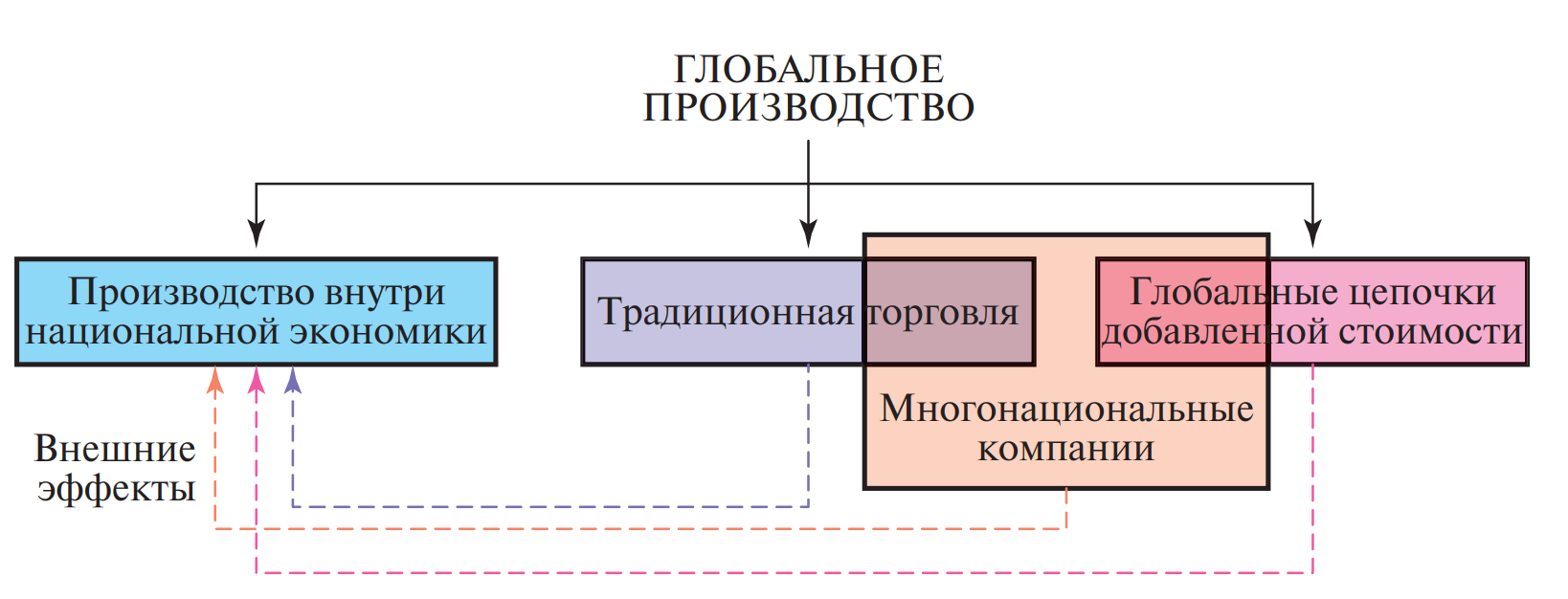 Глобальные цепочки стоимости в мировой экономикеРис. 4Вполне логично, что в таких условиях большое значение приобретают различные транснациональные корпорации (ТНК). Они действуют в различных странах мира. При этом, многие ТНК часто не обращают внимание на защиту окружающей среды в бедных и развивающихся странах, где у них находятся производственные мощности. Многие такие корпорации пользуются недостаточно совершенным национальным законодательством многих развивающихся государств, чтобы расположить там производства, не отвечающие нормам экологии и наносящие вред окружающей среде. Как правило, именно такие производства дешевле всего запустить, соответственно, именно они приведут к максимизации прибыли. Кроме того, ТНК могут пользоваться тем, что во многих государствах недостаточно развита правоохранительная система, применять разнообразные коррупционные схемы для «решения» своих вопросов. В результате, экологически вредное производство разрешается к строительству и может функционировать долгие годы принося сверхприбыли. Неразвитость местных СМИ также может способствовать этому.И это особенно актуально для постсоветского пространства. В свою очередь, несоблюдение норм экологии приводит к общему ухудшению экологической ситуации на определенных территориях. Они становятся непригодными для экологического туризма. Поэтому, крайне важно «заставить» бизнес соблюдать экологические нормы. Потенциально это позитивно отразится на экологическом туризме, т.к. откроет больше мест для посещений. Решить эти вопросы проще всего на межгосударственном уровне. Если Россия и другие страны СНГ подпишут определенные соглашения, можно унифицировать и ужесточить сферу экологического регулирования. Помочь этому может также общественность. И определенные шаги в этом направлении уже предпринимаются. К примеру, в условиях повсеместной цифровизации, за деятельностью ТНК всё активнее следят активисты по всему миру. Проводятся различные акции, журналистские расследования. Всё это может негативно сказаться на репутации ТНК и привести к дополнительным издержкам, в связи с чем, в таких организациях стремятся к ведению более «устойчивой» политики, отвечающей в том числе экологическим нормам.Тесно связана с указанной выше рекомендация сохранять экологию существующих природных зон и территорий, являющихся объектом экологического туризма. Но здесь акцент непосредственно на туристах. Важно, чтобы их количество не было критически большим, а турпоток был контролируемым. Эффективнее всего этого можно достигнуть путем внедрения цифровых технологий и просчитанных компьютерным путем систем маршрутов.  Включение природных территорий в туристическое пользование поможет сделать их точкой экономического роста региона любой постсоветской страны. Для этого важно правильно планировать их развитие. К примеру, при обустройстве нацпарка за основу пространственной и содержательной программы можно взять кластерную модель. Она позволяет реализовать на территории разные режимы посещения и тем самым сохранить природное наследие. Просветительская, экономическая, развлекательная, научно-исследовательская и спортивная активности в этом случае будут сконцентрированы в других центрах. Кроме того, стоит установить правила поведения и рассказать о них туристам, чтобы посетители знали, как взаимодействовать с парком, не разрушая его природу.Специализацию центров может определить расположение природных и культурных точек притяжения. Допустим, если на территории расположены минеральные источники и уже существует санаторий, на ней может появиться оздоровительный центр и различные велнес-активности.Однако, важно не только создать подходящее место. Важно привлечь туда туристов, в том числе из других стран. И здесь на помощь должно приходить государство. Оно должно способствовать рекламе туристического места в том числе для жителей других постсоветских государств. Кроме того, такие территории следует включать в партнерскую сеть из международных институтов, коммерческих компаний и фондов, разделяющих ценности устойчивого развития. Благодаря этому в парках легче создавать глэмпинги, музеи, магазины, лектории и другие объекты инфраструктуры, которые могут стать точками притяжения для туристов.В целом, в качестве итогов, можно сделать следующие выводы. На постсоветском пространстве сложились крайне позитивные тренды для дальнейшего развития экологического туризма. Большой неиспользованный потенциал в ближайшие годы вполне может начать реализовываться. При этом, обеспечить это возможно в первую очередь за счет эффективных межгосударственных контактов. И Россия должна играть в них ключевую роль, т.к. именно российские туристы занимают наибольшую долю среди всех туристов (в том числе в сфере экотуризма) в странах СНГ. Для активизации экологического туризма на постсоветском пространстве и расширению сотрудничества в этом направлении можно предложить ряд рекомендаций, от ужесточения контроля за экологической ситуацией (например, путем большего контроля за ТНК) до стимулирования бизнеса к более активному занятию экологическим туризмом.ЗаключениеТуристическая деятельность занимает важнейшее место в современной экономике. И среди многообразия различных видов туризма в условиях всё большего внимания к природе и окружающей среде заслуживает экологический туризм. С развитием и зрелостью экотуризма как области академических исследований бесчисленное количество ученых выдвинули стандарты и определения экотуризма. Основные цели экотуризма подчеркивают долгосрочное устойчивое развитие, включая сохранение природных ресурсов, получение экономического дохода, образование, участие местного населения и продвижение социальных выгод, таких как местное экономическое развитие и инфраструктура. При этом, на современном этапе экологический туризм становится крайне важным и актуальным видом отдыха не только в рамках путешествий внутри страны, но и в рамках международного туризма, что напрямую связано с глобализацией и сложившейся системой международных отношений.В условиях глобализации мирового сообщества, туризм в целом и экологический туризм в частности выходят за пределы внутренних границ государств. Международный экологический туризм начинает играть всё более важную и значимую роль. При этом, на его развитие влияет множество внешних и внутренних факторов, как глобальных (например, пандемия коронавируса), так и национальных (в рамках мер государственной политики, направленных на стимулирование международного экологического туризма).Российским туристам интересен экологический туризм в постсоветских странах. а вот жителям этих стран экологический туризм в России не так интересен, что видно по объему турпотока. При этом, со многими сопредельными государствами Россия реализует трансграничные проекты, направленные на активизацию развития экологического туризма.Экологический туризм является всё более значимым видом туристической деятельности на постсоветском пространстве. И этом способствует большое количество разнообразных факторов. Наиболее значимым можно назвать общемировой тренд на экотуризм, тесную экономическую и политическую интеграцию, как в масштабах всего региона, так и между отдельными государствами в нем (например, между Россией и Беларусью), акцент бизнеса на постсоветском пространстве в рамках своей деятельности на устойчивом развитии и решении экологических проблем и т.д. Потенциально страны СНГ могут превратиться в регион, генерирующий туристский спрос на экологические туры. Связано это с уникальной и крайне разнообразной природой, которая находится в постсоветских государствах. Такого разнообразия при относительно близкой территориальной доступности и невысоких ценах (в общемировом масштабе) найти практического невозможно. Очевидно, что это неизбежно подстегнет рост экотуризма между странами СНГ.На экологический туризм на постсоветском пространстве негативное влияние оказывает множество факторов. К числу основных проблем можно отнести недостаточный уровень обеспечения экотуризма (от материально-технического до информационного), низкий уровень экологической культуры у разных групп населения стран бывшего СССР, санкции, высокую стоимость экотуристических маршрутов и т.д.На постсоветском пространстве сложились крайне позитивные тренды для дальнейшего развития экологического туризма. Большой неиспользованный потенциал в ближайшие годы вполне может начать реализовываться. При этом, обеспечить это возможно в первую очередь за счет эффективных межгосударственных контактов. И Россия должна играть в них ключевую роль, т.к. именно российские туристы занимают наибольшую долю среди всех туристов (в том числе в сфере экотуризма) в странах СНГ. Для активизации экологического туризма на постсоветском пространстве и расширению сотрудничества в этом направлении можно предложить ряд рекомендаций, от ужесточения контроля за экологической ситуацией (например, путем большего контроля за ТНК) до стимулирования бизнеса к более активному занятию экологическим туризмом.Очевидно, что активная совместная деятельность между Россией и другими странами СНГ является важным фактором, который способен в перспективе обеспечить активизацию развития экологического туризма. Это принесет выгоду для всех сторон, начиная от национальных правительств, заканчивая местными жителями, проживающими на территориях, пригодных для экологического туризма. Однако, предстоит еще очень много работы в этом направлении, начиная от оптимизации межгосударственного сотрудничества в правовой сфере заканчивая наращиванием финансовых инвестиций. Список использованных источниковЗаконодательные акты Договор о Евразийском экономическом союзе (Подписан в г. Астане 29.05.2014) (ред. от 15.03.2018)Договор между Российской Федерацией и Республикой Казахстан о добрососедстве и союзничестве в XXI веке от 11 ноября 2013 года (ратифицирован Федеральным законом от 28.06.2014 г. № 177-ФЗ, вступил в силу 22 декабря 2014 года)Распоряжение Правительства РФ от 20.09.2019 N 2129-р (ред. от 07.02.2022) <Об утверждении Стратегии развития туризма в Российской Федерации на период до 2035 года>Статьи в журналахАфанасьева А.В. Зарубежный опыт управления в сфере экологического туризма: тренды и модели развития // Сервис в России и за рубежом. 2020. №3 (90). Бададян Л.В., Писарева Е.В. Развитие экологического маркетинга в России // Научные труды Вольного экономического общества России. 2016. №4.Богатырева Д.С. Экологический туризм: компаративный анализ определений // Известия ВГПУ. 2015. №9-10 (104). Волкова В.В. Методика перманентного проектирования и формирования экологических парков // Вестник Полесского государственного университета. Серия природоведческих наук. 2018. №2. Волкова О.Н. Экологический туризм как интегративный компонент экологического просвещения населения // Экосистемы. 2021. №27.Глебова И.А. Международный экологический туризм // Молодой ученый. — 2023. — № 9 (456). — С. 63-65Дроздов А.В. Эколого-туристский потенциал: определение, компоненты, оценка // Актуальные проблемы туризма. – 2010. – № 4. – С. 12-23Иванов В. Д., Панченко О. Д. Экологический туризм как новое направление. Актуальные проблемы педагогики и психологии. Научный рецензируемый электронный журнал (сетовое издание). 2020. № 1(2). С.53–61Иванцов А.В. Основные этапы и предпосылки постсоветской интеграции Российской Федерации и Республики Беларусь // Современная Европа. 2018. №5 (84).Кривошеева Т.М. Государственная политика Российской Федерации в сфере туризма: совершенствование и расширение инструментария // Современные проблемы сервиса и туризма. 2020. №1.Моралева Н.В. Экологический туризм в России / Моралева Н.В. //Охрана дикой природы. 2008. – № 3. – С. 51-54Муратшина К.Г. Сотрудничество в сфере туризма между Российской Федерацией и Республикой Казахстан: правовая база, направления, результаты // Наука. Культура. Общество. 2020. №3.Полонкоева Ф.Я., Оздоева З.Х. Туризм в современном мире // МНИЖ. 2022. №2-3 (116). Путинцева Н.А., Дроздова А.Д., Петрова В.В.  Роль экологического туризма в развитии охраняемых природных территорий // ЭВ. 2023. №2 (33). Саркисян Л.Г. Зеленый маркетинг как фактор конкурентоспособности в розничной торговле // ELS. 2022.Сибирская А.В. Состояние и перспективы конкурентоспособности финансовых рынков стран ЕАЭС // Финансы и кредит. 2017. №4 (724). Тихомирова А.В. Экологический туризм // Вестник ЮУрГУ. Серия: Право. 2020. №1. Цепилова Е. С., Родионова Н. Д. Развитие экологического туризма в России: концептуальные характеристики и потенциал развития // Вестник РГГУ. Серия «Экономика. Управление. Право». 2022. №2.Шабалина Н.В., Никанорова А.Д., Александрова Е.Е. Экологический туризм: особенности и проблемы развития в России // Вестник ассоциации вузов туризма и сервиса. 2021. №1.Электронные источники63% компаний в РФ реализуют программы устойчивого развития бизнеса [Электронный ресурс] – URL: https://new-retail.ru/novosti/retail/63_kompaniy_v_rossii_realizuyut_programmy_ustoychivogo_razvitiya_biznesa5283/ (дата обращения 25.03.2024)В продвижении туризма на постсоветском пространстве недостает серьезной информации друг о друге [Электронный ресурс] – URL: https://russiancouncil.ru/analytics-and-comments/comments/v-prodvizhenii-turizma-na-postsovetskom-prostranstve-nedostaet-sereznoy-informatsii-drug-o-druge/ (дата обращения 25.03.2024)Географические и геоэкологические аспекты развития зеленой экономики на постсоветском пространстве [Электронный ресурс] – URL: https://www.elibrary.ru/item.asp?id=39384722 (дата обращения 25.03.2024)Казахстан и Россия подписали программу сотрудничества в области развития особо охраняемых природных территорий [Электронный ресурс] – URL: https://carawan-net.org/agreement-between-kazakhstan-and-russia/ (дата обращения 25.03.2024)Как в Беларуси развивается экологический туризм [Электронный ресурс] – URL: https://www.belta.by/comments/view/kak-v-belarusi-razvivaetsja-ekologicheskij-turizm-8748/ (дата обращения 25.03.2024)Маршрут перестроен: почему России пора вкладываться в экотуризм [Электронный ресурс] – URL: https://www.forbes.ru/society/442707-marsrut-perestroen-pocemu-rossii-pora-vkladyvat-sa-v-ekoturizm (дата обращения 25.03.2024)На Куршской косе завершился российско-белорусский форум «Экологические инициативы и проекты в России и Беларуси: вместе в чистое будущее» [Электронный ресурс] – URL: https://park-kosa.ru/na-kurshskoy-kose-zavershilsya-rossiysko-belorusskiy-forum-ekologicheskie-initsiativy-i-proekty-v-rossii-i-belarusi-vmeste-v-chistoe-buduschee (дата обращения 25.03.2024)Нормативно-правовое регулирование государственной политики в сфере туризма [Электронный ресурс] – URL: https://www.elibrary.ru/item.asp?id=37380767 (дата обращения 25.03.2024)Поток эко-туристов [Электронный ресурс] – URL: https://presscentr.rbc.ru/press-conf_ecoturism (дата обращения 25.03.2024)Почему интерес казахстанцев к национальным паркам не ведет к развитию экотуризма [Электронный ресурс] -URL: https://kz.kursiv.media/2023-03-02/pochemu-interes-kazahstanczev-k-naczionalnym-parkam-ne-vedet-k-razvitiyu-ekoturizma/ (дата обращения 25.03.2024)Почему у россиян стал так популярен экологический туризм в Беларуси [Электронный ресурс] – URL: https://rg.ru/2022/12/14/pochemu-u-rossiian-stal-tak-populiaren-ekologicheskij-turizm-v-belarusi.html (дата обращения 25.03.2024)Представитель Исполкома СНГ принял участие в семинаре по разработке рекомендаций по использованию модельного закона «Об экологическом туризме» в государствах Содружества [Электронный ресурс] – URL: https://cis.minsk.by/news/24372/predstavitel_ispolkoma_sng_prinjal_uchastie_v_seminare_po_razrabotke_rekomendacij_po_ispolzovaniju_modelnogo_zakona_%C2%ABob_ekologicheskom_turizme%C2%BB_v_gosudarstvah_sodruzhestva (дата обращения 25.03.2024)Развитие международного туризма: региональный аспект [Электронный ресурс] – URL: https://www.elibrary.ru/item.asp?id=43936575 (дата обращения 25.03.2024)Россию в 2023 году посетили 15,4 млн иностранных граждан [Электронный ресурс] – URL: https://tourism.interfax.ru/ru/news/articles/105922/#:~:text=Лидером%20по%20въезду%20в%20Россию,794%2C4%20тыс.). (дата обращения 25.03.2024)Россия в глобальном производстве [Электронный ресурс] – URL: https://conf.hse.ru/mirror/pubs/share/368072348.pdf (дата обращения 25.03.2024)Россия и Беларусь в системе межгосударственного сотрудничества в сфере туризма [Электронный ресурс] – URL: https://www.elibrary.ru/item.asp?id=50393521 (дата обращения 25.03.2024)Россия и Беларусь развивают совместные экологические проекты [Электронный ресурс] – URL: https://rg.ru/2020/02/19/rossiia-i-belarus-razvivaiut-sovmestnye-ekologicheskie-proekty.html (дата обращения 25.03.2024)РСТ: в 2023 году в Россию активно поехали туристы из Китая, стран Ближнего Востока и Турции [Электронный ресурс] – URL: https://tourism.interfax.ru/ru/news/articles/103475/ (дата обращения 25.03.2024)У России и Беларуси появится единая дорожная карта развития туризма [Электронный ресурс] – URL: https://rg.ru/2024/02/08/idem-po-marshrutu.html (дата обращения 25.03.2024)Федеральный проект «Сохранение биологического разнообразия и развитие экологического туризма» [Электронный ресурс] – URL: https://www.mnr.gov.ru/activity/np_ecology/federalnyy-proekt-sokhranenie-biologicheskogo-raznoobraziya-i-razvitie-ekologicheskogo-turizma/ (дата обращения 25.03.2024)Число посещающих Казахстан россиян в 2023 году увеличилось на 12% [Электронный ресурс] – URL: https://tass.ru/obschestvo/19690465 (дата обращения 25.03.2024)Экологические кластеры республики Армения как территориальный бренд [Электронный ресурс] - URL: https://www.elibrary.ru/item.asp?id=47417049 (дата обращения 25.03.2024)Экологический туризм в Казахстане и в России [Электронный ресурс] – URL: https://www.elibrary.ru/item.asp?id=46392750 (дата обращения 25.03.2024)Экотуризм в России: направления, принципы, польза для туриста [Электронный ресурс] – URL: https://kronidov.ru/blog/ekoturizm-v-rossii-napravleniya-principy-polza-dlya-turista (дата обращения 25.03.2024)Эксперты рассказали, из каких стран в Россию едут туристы [Электронный ресурс] – URL: https://ria.ru/20231108/turisty-1908077373.html (дата обращения 25.03.2024)Яцкин: Экотуризм — перспективное направление взаимодействия России и Казахстана [Электронный ресурс] - URL: https://www.pnp.ru/politics/yackin-ekoturizm-perspektivnoe-napravlenie-vzaimodeystviya-rossii-i-kazakhstana.html (дата обращения 25.03.2024)The International Ecotourism Society [Электронный ресурс] – URL: https://scholarworks.umass.edu/cgi/viewcontent.cgi?article=2033&context=ttra (дата обращения 25.03.2024)Ecotourism and sustainable development: a scientometric review of global research trends [Электронный ресурс] – URL: https://www.ncbi.nlm.nih.gov/pmc/articles/PMC8860366/ (дата обращения 25.03.2024)Bibliometric analysis and literature review of ecotourism: Toward sustainable development [Электронный ресурс] – URL: https://www.sciencedirect.com/science/article/pii/S2211973620301446 (дата обращения 25.03.2024)Статьи в иностранных журналахDinç A., Bahar M., Topsakal Y. Ecotourism research: a bibliometric review. Tourism & Management Studies. 2023. 19. 29-40№Название заповедника и нацпаркаКоличество посетителей1Кисловодский нацпарк5 371 0002Сочинский нацпарк1 772 0003Нацпарк «Красноярские столбы»1 065 0004Нацпарк «Куршская коса»884 0005Заповедник «Кавказский»552 0006Ялтинский горно-лесной парк273 5007Нацпарк «Таганай»232 0008Заповедник «Кивач»220 0009Нацпарк «Приэльбрусье213 00010Нацпарк «Плещеево озеро»191 00020172018201920202021Российских туристов в Беларуси191 520207 416217 83752 26351 896Доля граждан России от общего числа туристов в %67,756,753,764,572,7Белорусских туристов в России46 73647 03361 5306 01518 747Доля туристов, выехавших в Россию от общего числа выехавших за границу в %6,45,56,22,33,9